KONKURS WIEDZY O WIELKIEJ BRYTANIIJak nazywana jest  flaga W. Brytanii?- The Union JackJak nazywa się miś bohater powieści A.A Milne, który mówił o sobie” Jestem misiem o małym mózgu”.- Miś PuchatekJaka jest najwyższa góra w Walii? -SnowdownJak mają na imię dzieci królowej Elżbiety II? -Anna, Karol, Edward i AndrzejW którym szkockim jeziorze mieszka słynny potwór? -Loch NessJakie kraje w chodzą w skład W. Brytanii? -Anglia, Walia, Szkocja i Irlandia Północna.Jak nazywają się 4 najbardziej znane brytyjskie kanały telewizyjne? -BBC 1, BBC 2, Channel 4 i ITVPrzez którą część Londynu przebiega południk 0 ̊ ?- GreenwichGdzie mieszka Premier W.Brytanii? Podaj dokładny adres?- 10 Downing Street, LondonJak nazywa się najpopularniejszy współczesna brytyjska pisarka dla dzieci twórczyni postaci Harry Potter?- J.K.RowlingKiedy przypada Guy Fawke’s Day? 5-go ListopadaGdzie znajduje się słynny stadion Wembley? -w LondynieJak brzmią pierwsze słowa brytyjskiego hymnu?- Boże chroń królową…Co znaczy skrót G.B.?- Great BritainJak nazywa się najsłynniejszy brytyjski zegar?- Big BenGdzie w W.Brytanii odbywa się najsłynniejszy międzynarodowy turniej tenisa? -w dzielnicy Wimbledon w LondynieKtóry król Anglii miał 6 żon? -Henryk VIIIKtóra królowa angielska była tytułowana także cesarzową Indii?- królowa Wiktoria Jak w języku szkockim nazywa się jezioro? -lochGdzie w Londynie znajduje się Speaker’s Corner? Do czego służy to miejsce? -w Hyde Park Gdzie William the Conqueror pokonał króla Harolda? Jak nazywają się dwa najsłynniejsze uniwersytety W.Brytanii? Oxford i Cambridge1. Podaj nazwę jeziora w Szkocji, w którym mieszka słynny potwór? - Loch NessPodaj nazwisko Francuzki, która wymyśliła i założyła Muzeum Figur Woskowych ? -Madame Tussaud  Jak nazywa się obecna królowa Wielkiej Brytanii? - Królowa Elżbieta I Podaj nazwisko najsłynniejszego dramatopisarza, autora m.in. "Romeo i Julia " - W. Shakespeare Z jakiego miasta wywodzi się zespół THE BEATLES? – Liverpool Jaka rzeka przepływa przez Londyn? – Tamiza Objaśnij skrót RAF? - Royal Air ForceJak nazywał się najsłynniejszy angielski detektyw? - Sherlock HolmesJak nazywała się tragicznie zmarła księżna / żona Karola /? - Diana SpencerDokończ powiedzenie: "Nad imperium brytyjskim słońce nie..." – zachodzi Gdzie mieszka królowa angielska? - pałac Buckingham Jak nazywał się najsłynniejszy admirał floty angielskiej? - Nelson Z jakiej roli w filmie najbardziej znany jest na świecie Rowan Atkinson? - Jaś Fasola Jakiego koloru są londyńskie taksówki? - czarneJakie miasto włókiennicze W. Brytanii jest zaprzyjaźnione z Łodzią? - Manchester O której godzinie rozpoczynają się lekcje w angielskich szkołach? - 9.00Podaj imię najbardziej znanego, legendarnego króla Bretanii? - ArturKto wypowiada słowa: "to be or not to be"? w dramacie W.Shakespeare - HamletZ jakich izb składa się brytyjski parlament? - Izba Lordów i Izba Gmin Jak nazywał się najsłynniejszy rycerz króla Artura? - Sir Lancelot Jaka waluta obowiązuje w Wielkiej Brytanii? - funty i pensyIle kolorów znajduje się na brytyjskiej fladze? - 3 / niebieski, biały, czerwony /Jak nazywa się w jęz. angielskim pokój gościnny i dzienny? - living room i sitting room Kto był pierwszym królem, zdobywcą brytyjskich terenów? - Wilhelm Zdobywca Podaj imię żony króla Artura? - Ginewra Typowe angielskie śniadanie składa się z:? - bekon, jajka, kiełbaskiJaki numer nosił najsłynniejszy polski dywizjon lotniczy w bitwie o Anglię? - 303Podaj co najmniej 3  znane atrakcje turystyczne w Londynie? Parlament , Tower of London, Buckingham Palace,  Madame Tussaud’s W którym roku Anglia była mistrzem świata w piłce nożnej? 1966Jak nazywają się tajne służby brytyjskie- MI5 Kto jest najsłynniejszym na świecie agentem angielskich służb specjalnych? - James Bond Jak nazywa się obserwatorium astronomiczne i dzielnica Londynu przez, którą przechodzi południk 0? - GreenwichJak nazywał się starożytny lud zamieszkujący wyspy Brytyjskie? - CeltowiePodaj najwyższy szczyt W. Brytanii? - Ben Nevis 1343m. n. p. m.Podaj 3 sporty chętnie uprawiane przez Anglików? - krykiet, tenis, football, golf Ulubione, szybkie danie Anglików? - fish and chipsNarodowy instrument w Szkocji to? - kobza Jaki jest obowiązujący kierunek ruchu drogowego w W. Brytanii? lewostronny Jakiego koloru są budki telefoniczne? czerwone Wymień 2 komików z wysp brytyjskich? - Benny Hill, Rowan Atkinson Wymień przynajmniej 2 archipelagi wysp należące do Z.K.W.B.i I.P.? Szetlandy i OrkadyJak nazywa się największy i najbardziej znany park w Londynie znany z Corner of speakers? - Hyde Park. Wymień przynajmniej 2 nazwiska aktorów, którzy wcielili się w rolę Jamesa Bonda? - Roger Moore, Pierce Brosnan. Jakiego patrona święto obchodzi się 17 marca w Irlandii? św. Patryk - patron IrlandiiNa którym moście w Londynie znajduje się pomnik F. Chopina? - Waterloo Bridge Podaj nazwę najsłynniejszego zespołu muzycznego w W. Brytanii? - The Beatles Jak nazywana jest spódniczka w kratkę noszona przez Szkotów? - kilt Jak nazywał się słynny angielski rozbójnik, który mieszkał w lesie? - Robin Hood Ile żon miał Henryk VIII? - 6 Autorka najsłynniejszych powieści kryminalnych to? - Agata ChristieJakie miasto jest stolicą Szkocji? - Edynburg Najsłynniejszy stadion w Londynie to? - WembleyWymień 2 najsłynniejsze angielskie uniwersytety? - Oxford i Cambridge. Jaki południk przechodzi przez Londyn? - południk 0 O której godzinie Anglicy piją herbatę? - 17.00 Jakiego koloru są londyńskie autobusy? - czerwone Kto jest autorem "Opowieści wigilijnej"? - Karl Dickens Jak na imię ma mąż obecnej królowej? - FilipIlu muzyków było w zespole The Beatles? - 4Jak nazywa się obecny premier W. Brytanii? – David CameronJak nazywa się kanał oddzielający wyspy brytyjskie od kontynentu? - kanał La Manche W jakim sporcie rywalizują uniwersytety w Cambridge i Oxford? - wioślarstwo Jak nazywa się święto obchodzone 14 lutego w W. Brytanii? - Walentine's DayKto był wynalazcą telefonu? - Aleksander Bell Jak nazywa się dzielnica Londynu, mieszcząca giełdę londyńską i banki? - City Na jakim placu w Londynie stoi kolumna Nelsona? - Trafalgar Sguare Podaj pełną nazwę W. Brytanii? - Zjednoczone Królestwo Wielkiej Brytanii i Irlandii Północnej  Jaką funkcję spełniało kiedyś Tower? - więzienieJak nazywa się ostatni dzień karnawału w W.Brytanii? – Shrove Tuesday Wymień 2 potrawy, które znajdują się na świątecznym stole? - indyk, pudding Podaj nazwy co najmniej 2 byłych kolonii angielskich? - Australia, Indie W jakich miarach podaje się wielkość przedmiotów oraz wzrost ludzi w W. B.? - w calach i stopachJak nazywa się zamek w którym  królowa Elżbieta spędza weekendy? – WindsorGdzie znajduje się szkoła do której uczęszczał książę Wiliam? – w EtonJak nazywa się najsłynniejszy i najdroższy sklep w Londynie? - Harrod'sJak potocznie nazywa się londyńskie metro? - The tube,  Jak Anglicy nazywają kanał La Manche? - English ChannelNajsłynniejszy angielski cyrk / latający /? Latający Cyrk Monthy Pytona. W jakich miarach podaje się odległości w W. Brytanii? - w jardach i milach Jakie terytorium zależne oddała W. Brytania Chinom? - HonkongJak nazywa się słynna ulica handlowa Londynu? - Oxford Street Gdzie odbywają się wyścigi konne, na których podziwia się orginalne kapelusze? - w Ascot Jaki tytuł nosił znany film Mela Gibsona o Szkotach? – Braveheart Który z królów wprowadził religię zwaną anglikanizm? - król Henryk VIIIKto stoi na czele rządu W. Brytanii? - premier Jak nazywa się obecnie panująca dynastia królewska? – Windsor Ilu synów ma następca tronu królewskiego - książę Karol? - 2Kto był pierwszą kobietą, premierem na wyspach brytyjskich? - Margaret Thatcher Jak zdrobniale nazywa się londyńskiego policjanta? - boby Jak brzmi potoczna nazwa autobusów londyńskich? - piętrusy. Wymień co najmniej 2 dynastie panujące na wyspach brytyjskich? - Windsor, Tudor, Stuart Jak nazywa się miejsce w Londynie, gdzie można obrażać wszystkich oprócz królowej? - Corner of Speakers. Jak nazywa się słynne koło młyńskie nad Tamizą z fantastyczną panoramą miasta? London Eye Gwara, która posługują się klasa robotnicza Londynu- cockney Kto sformułował prawo grawitacji?- sir Izaak NewtonKto był premierem W. Brytanii w czasie II wojny światowej? – William ChuchillJaki pseudonim przyjął  Józef Korzeniowski, który wyemigrował do Anglii i tam rozpoczął karierę pisarską, syn polskiego patrioty zesłanego przez władze carskie na Sybir ?- Joseph ConradJakie są symbole roślinne krajów wchodzących w skład W. Brytanii?- Anglia- róża, Walia – żonkil lub por , Irlandia Północna- koniczyna, Szkocja- osetRozpoznaj miejsca przedstawione na obrazkach.  l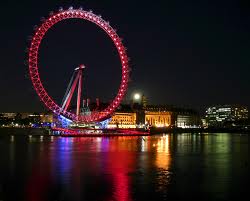 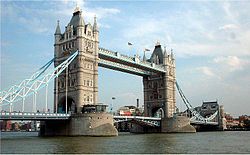 London Eye                                 Tower Bridge w Londynie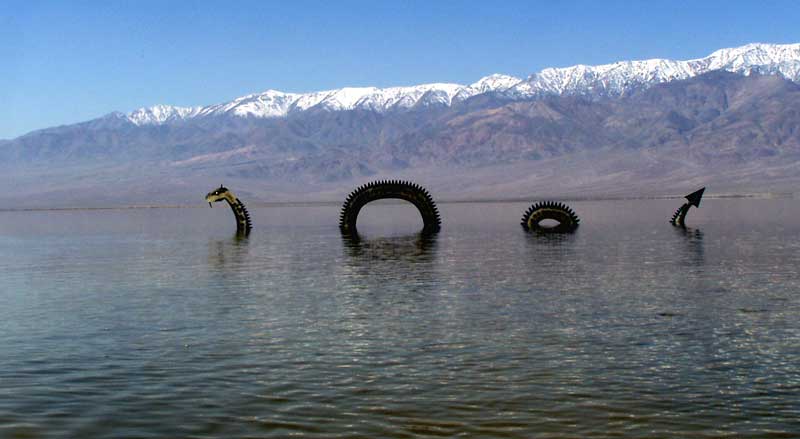 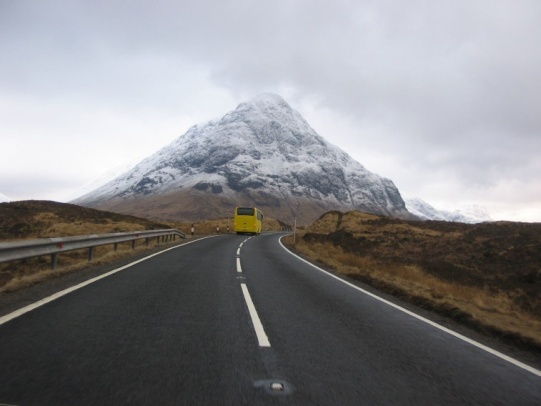 Jezioro Loch Ness                                   Ben Nevis- najwyższy szczyt w W. Brytanii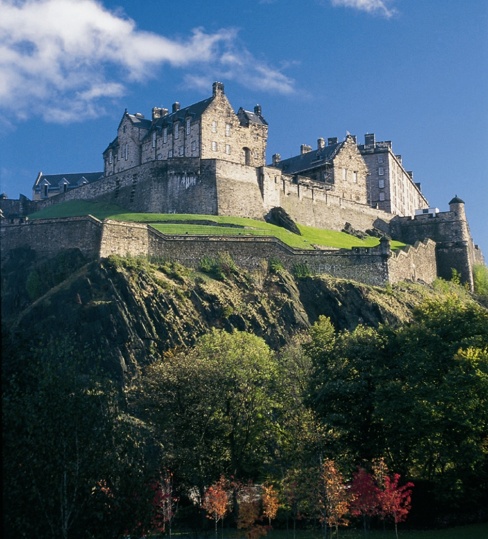 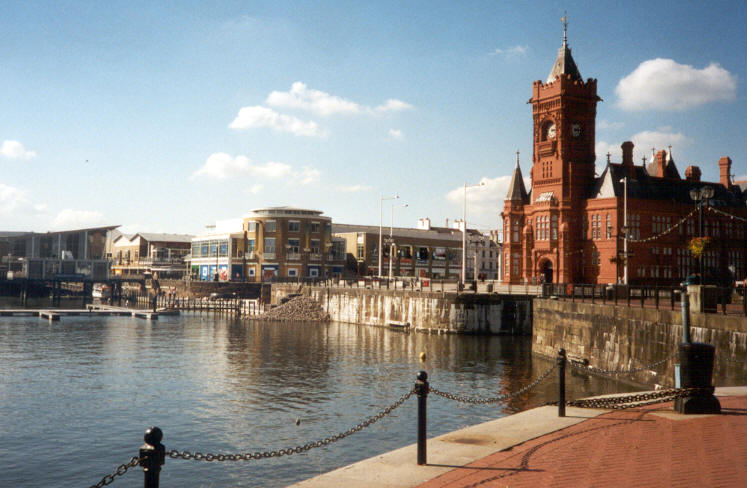 Zamek w Edynburgu                          Cardiff-stolica Walii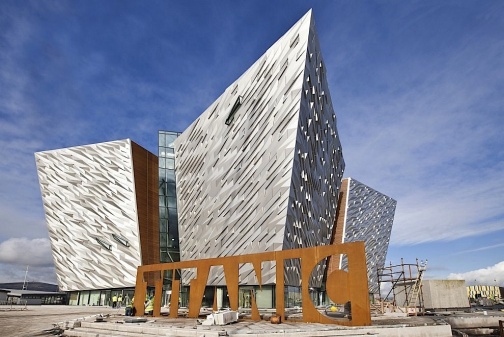 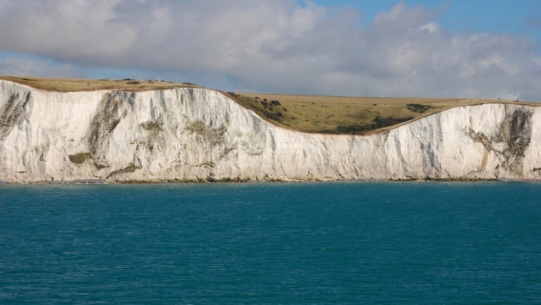 Museum Tytanica w Belfaście                 białe skały Dover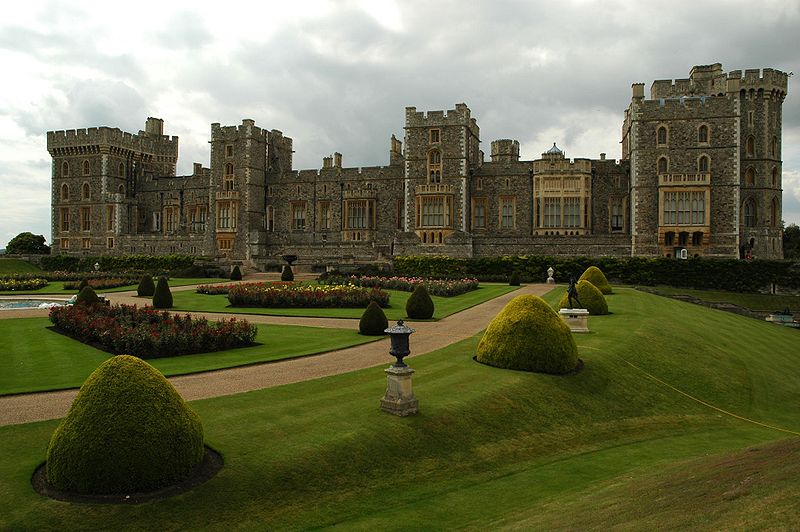 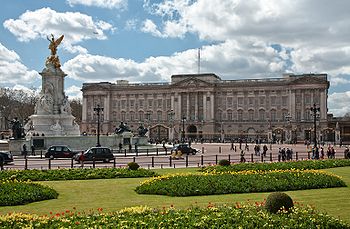 Zamek Windsor                                                   Pałac Buckingham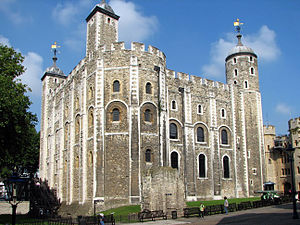 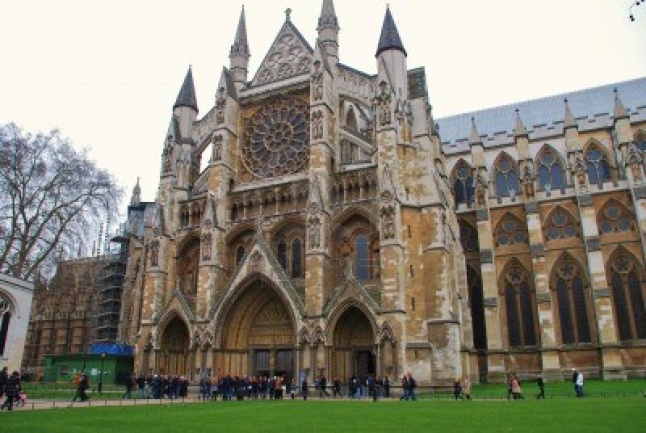 Tower of London                                             Opactwo Westminster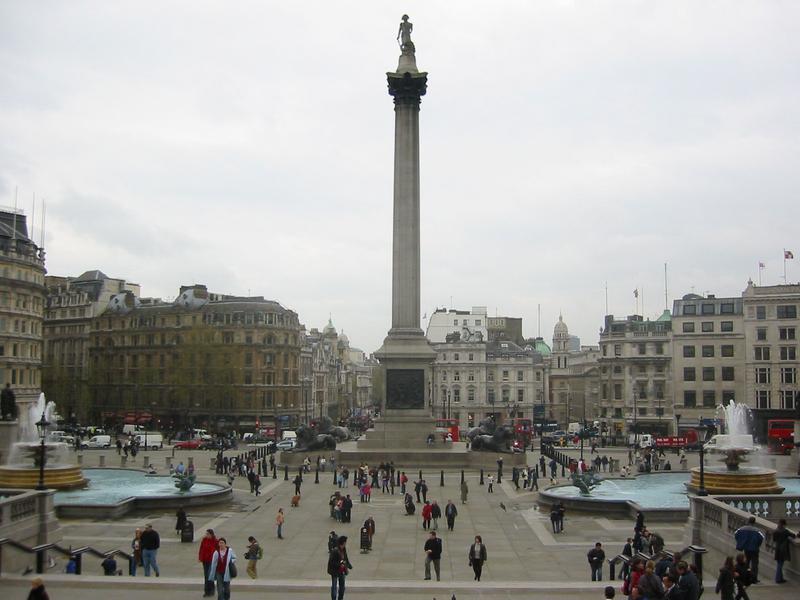 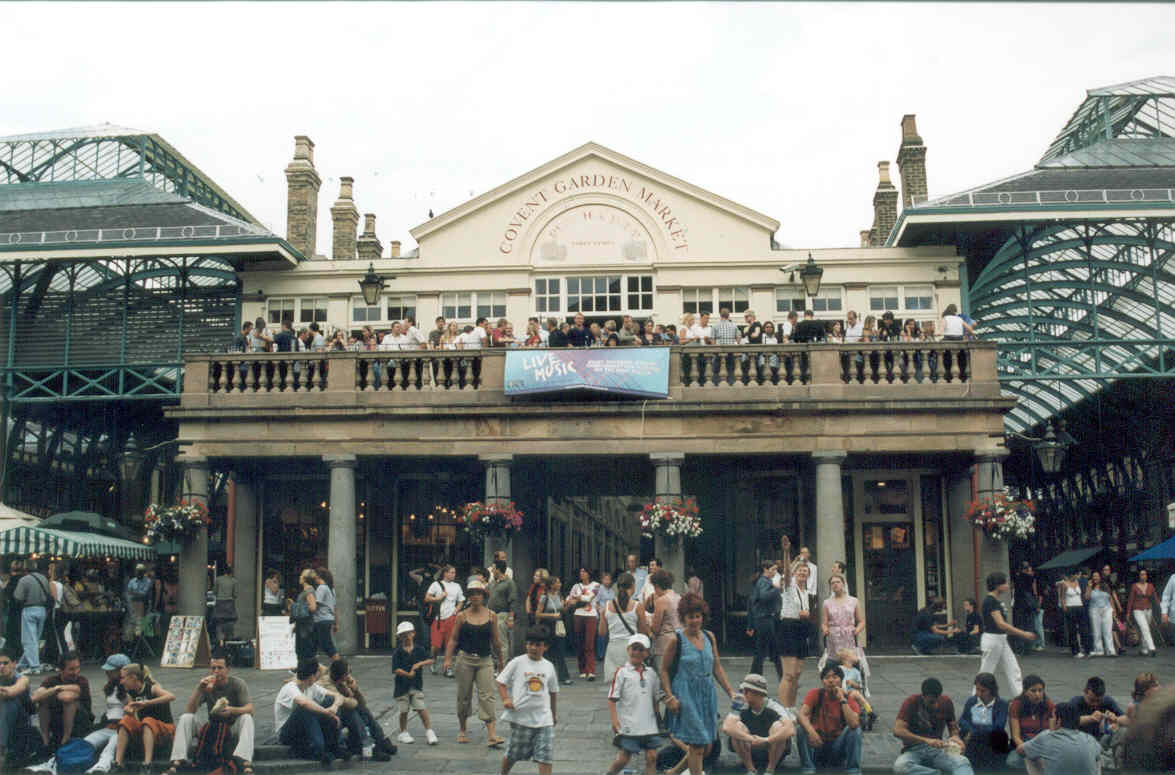 Trafalgar Square   w Londynie                                       Covent Garden w Londynie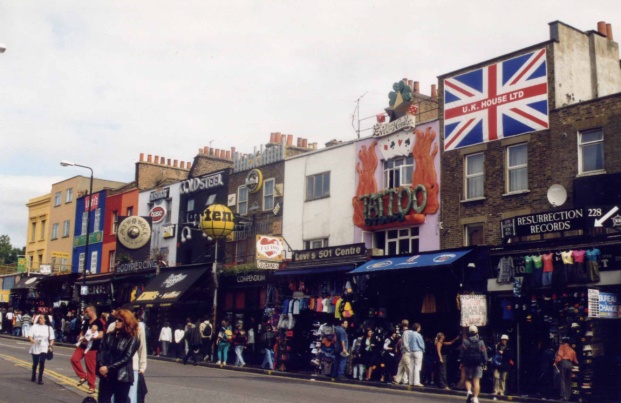 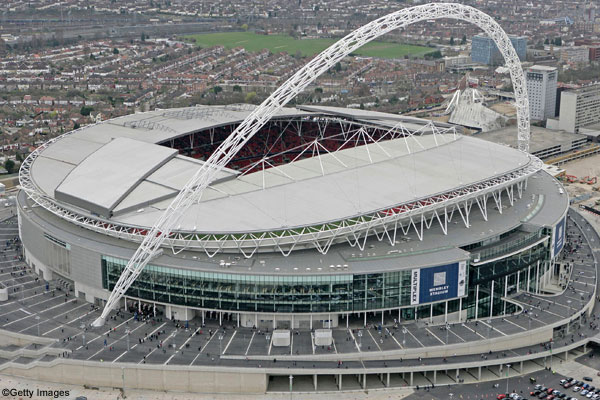 Camden Market w Londynie                               stadion Wembley w Londynie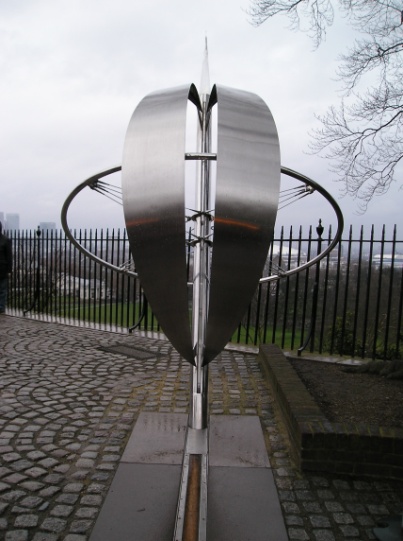 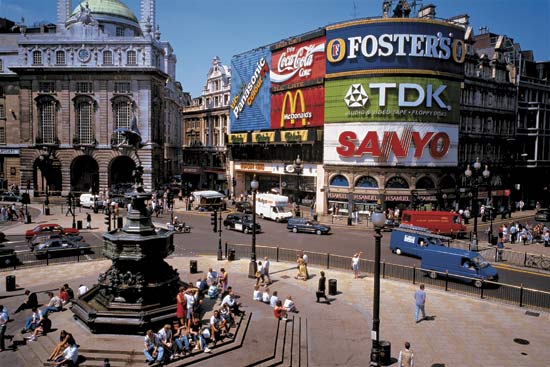 Obserwatorium w Greenwich       Piccadilly Circus w Londynie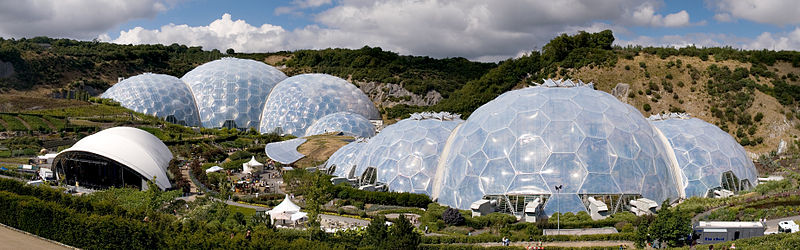 Project Eden-ogród botaniczny w Anglii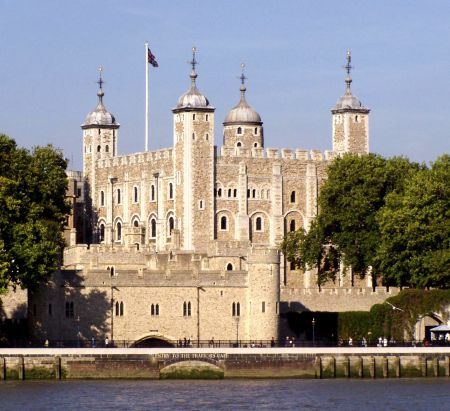 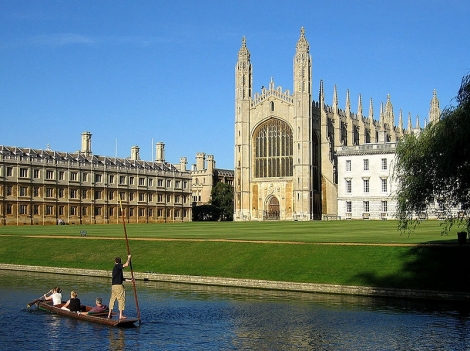 Uniwersytet w Oxfordzie                    Uniwersytet w Cambridge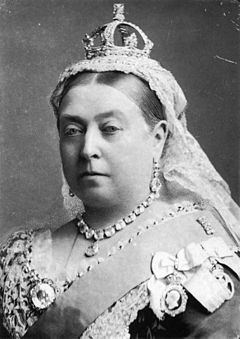 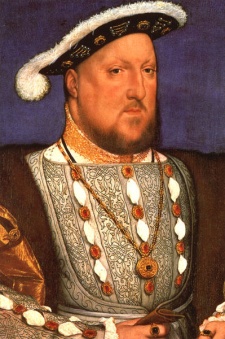 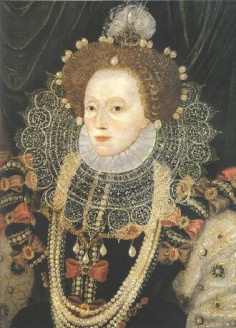 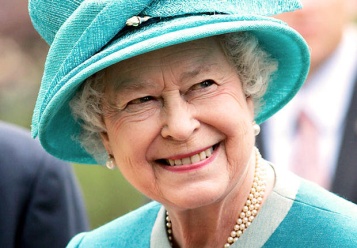 Królowa Wiktoria       Król Henryk VIII    Królowa Elżbieta  I    królowa Elżbieta II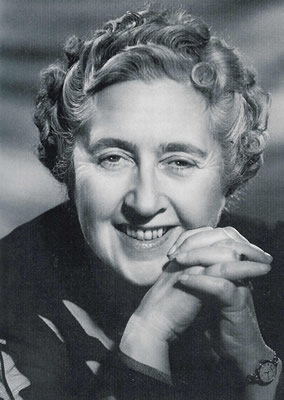 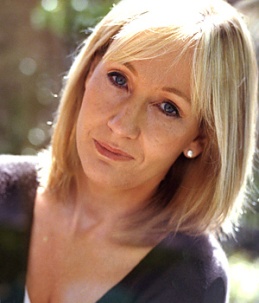 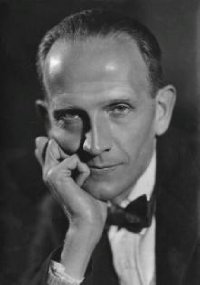 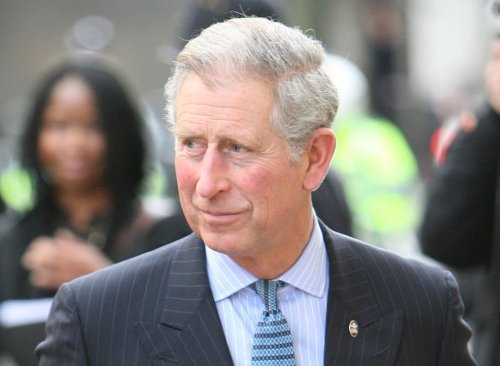 Aghata Christie-pisarka     J.K.Rowling-pisarka     A.A. Milne-pisarz           książę Karol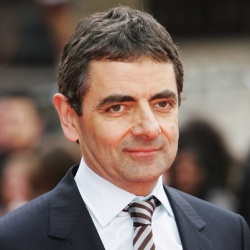 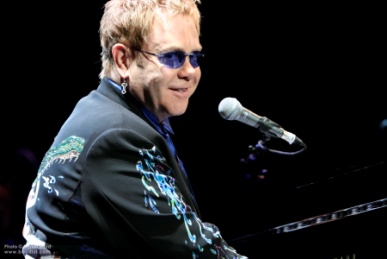 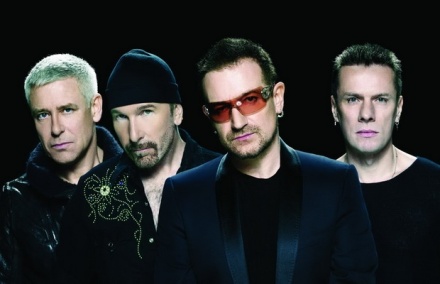 Rowan Atkinson-aktor            Elton John-wokalista          zespół rockowy- U2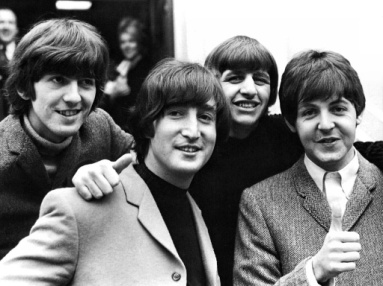 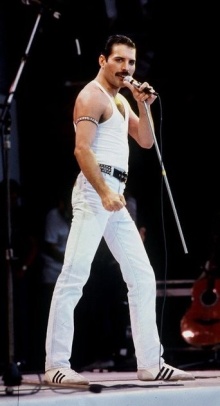 The Beatles – zespół muz.   Freddie Mercury- były wokalista zespołu Queen   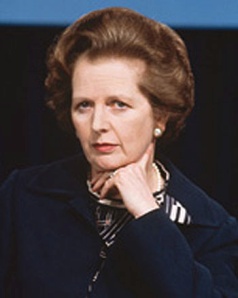 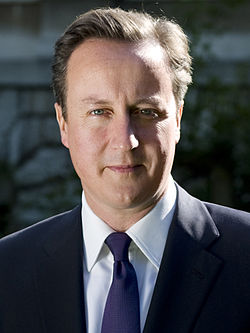 Margaret Thatcher zwana                            David Cameron-premier W. BrytaniiŻelazną Damą- była premier W.Brytanii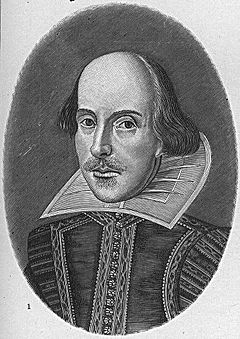 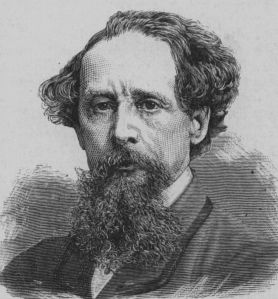 William Shakespeare –dramatopisarz          Charles Dickens- powieściopisarz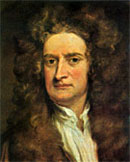 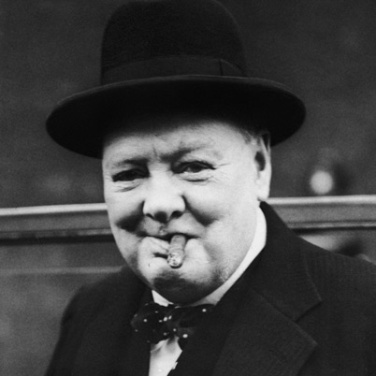 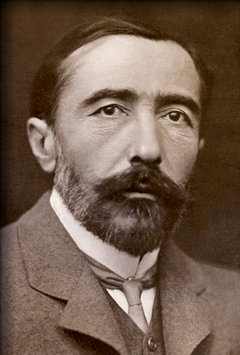 sir Isaak Newton –fizyk  William Churchill-premier W.Brytanii   Joseph Conrad (Józef Korzeniowski)                                           w czasie II wojny świat.                       pisarz Dopasuj flagi i patronów do poszczególnych krajów W. Brytanii.UNION JACK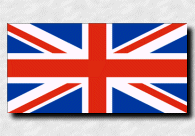 Flaga brytyjska do pewnego stopnia odzwierciedla historię kraju. Union Jack składa się z trzech krzyży trzech świętych patronów:czerwony na białym tle to krzyż św. Jerzego - patrona Anglii (czczonego 23 kwietnia)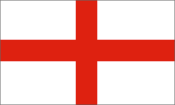 biały przekątny krzyż na niebieskim tle to krzyż św. Andrzeja - patrona Szkocji (czczony 30 listopada)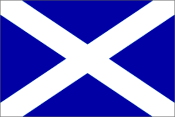 czerwony przekątny krzyż na białym tle to krzyż św. Patryka - patrona Irlandii (czczonego 17 marca)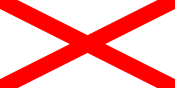 Na fladze Walii widnieje Dragon of Cadwallader.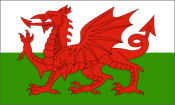 